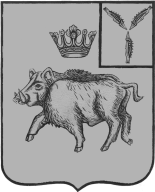 СОВЕТ ДЕПУТАТОВБОЛЬШЕОЗЁРСКОГО  МУНИЦИПАЛЬНОГО ОБРАЗОВАНИЯБАЛТАЙСКОГО  МУНИЦИПАЛЬНОГО  РАЙОНА САРАТОВСКОЙ ОБЛАСТИсорок второе заседание  Совета депутатовтретьего созываР Е Ш Е Н И Еот 18.03.2016 № 137с. Б-ОзеркиО внесении изменений в решение Совета депутатов Большеозёрского муниципального образования от 16.07.2010 № 91«О порядке управления и распоряжения имуществом, находящимся всобственности Большеозёрского муниципальногообразования  Балтайского  муниципального района  Саратовской области»В соответствии со статьей 18 Федерального закона от 14.11.2002 № 161-ФЗ «О государственных и муниципальных унитарных предприятиях», руководствуясь статьей 21 Устава Большеозёрского муниципального образования Балтайского муниципального района Саратовской области, Совет депутатов Большеозёрского муниципального образования РЕШИЛ:    1.Внести в решение Совета депутатов Большеозёрского муниципального образования от 16.07.2010 № 137 «О порядке управления и распоряжения имуществом, находящимся в собственности Большеозёрского муниципального образования Балтайского  муниципального района Саратовской области» (с изменениями от 30.10.2012 № 167) следующие изменения:    1.1. В приложении к решению:    1) Пункты 3.5, 3.6, 3.9 раздела 3 исключить.    2. Настоящее решение вступает в силу со дня его обнародования.    3.Контроль за исполнением настоящего постановления возложить на постоянную комиссию Совета депутатов Большеозёрского муниципального образования по вопросам местного самоуправления.Глава  Большеозёрскогомуниципального образования                                  	В.П.Полубаринов